Załącznik nr 6. Wzór karty oceny merytorycznej wniosku o dofinansowanie projektu pozakonkursowego IP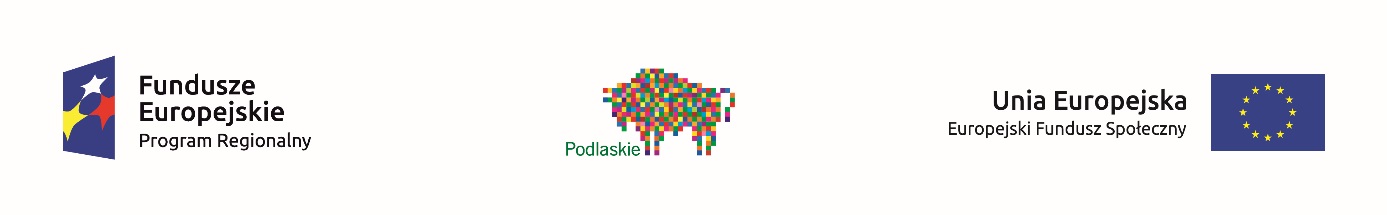 	KARTA OCENY MERYTORYCZNEJ WNIOSKU O DOFINANSOWANIE 
PROJEKTU POZAKONKURSOWEGO IPNR WNIOSKU SL 2014: ………………………………………………………………………….INSTYTUCJA PRZYJMUJĄCA WNIOSEK: ………………………………………………………………………………………….NUMER KANCELARYJNY WNIOSKU: ...................................................................................................TYTUŁ PROJEKTU: .....................................................................................................................................NAZWA WNIOSKODAWCY: .....................................................................................................................WERYFIKACJA KRYTERIÓW WYBORU PROJEKTU ZAAKCEPTOWANYCH PRZEZ KOMITET MONITORUJĄCYWERYFIKACJA KRYTERIÓW FORMALNYCH I DOPUSZCZAJĄCYCH SZCZEGÓLNYCH (zaznaczyć właściwe znakiem „X”)WERYFIKACJA KRYTERIÓW FORMALNYCH I DOPUSZCZAJĄCYCH SZCZEGÓLNYCH (zaznaczyć właściwe znakiem „X”)Czy wniosek nie spełnia któregokolwiek z kryteriów formalnych i/lub dopuszczających szczególnych, co nie zostało dostrzeżone na etapie oceny formalnej?Czy wniosek nie spełnia któregokolwiek z kryteriów formalnych i/lub dopuszczających szczególnych, co nie zostało dostrzeżone na etapie oceny formalnej?□ Tak – wskazać kryteria i przekazać do ponownej oceny formalnej□ NieUZASADNIENIE NIESPEŁNIENIA KRYTERIÓW FORMALNYCH I/LUB DOPUSZCZAJĄCYCH SZCZEGÓLNYCHUZASADNIENIE NIESPEŁNIENIA KRYTERIÓW FORMALNYCH I/LUB DOPUSZCZAJĄCYCH SZCZEGÓLNYCHA.KRYTERIA MERYTORYCZNE (zaznaczyć właściwe znakiem „X”)KRYTERIA MERYTORYCZNE (zaznaczyć właściwe znakiem „X”)KRYTERIA MERYTORYCZNE (zaznaczyć właściwe znakiem „X”)KRYTERIA MERYTORYCZNE (zaznaczyć właściwe znakiem „X”)KRYTERIA MERYTORYCZNE (zaznaczyć właściwe znakiem „X”)KRYTERIA MERYTORYCZNE (zaznaczyć właściwe znakiem „X”)1.Analiza problemowa i zgodność projektu z właściwymi celami szczegółowymi RPOWP, w tym:- analiza zidentyfikowanych kwestii problemowych- trafność doboru celu głównego projektu i sposobu w jaki projekt przyczyni się do osiągnięcia właściwych celów szczegółowych RPOWP.Analiza problemowa i zgodność projektu z właściwymi celami szczegółowymi RPOWP, w tym:- analiza zidentyfikowanych kwestii problemowych- trafność doboru celu głównego projektu i sposobu w jaki projekt przyczyni się do osiągnięcia właściwych celów szczegółowych RPOWP.Analiza problemowa i zgodność projektu z właściwymi celami szczegółowymi RPOWP, w tym:- analiza zidentyfikowanych kwestii problemowych- trafność doboru celu głównego projektu i sposobu w jaki projekt przyczyni się do osiągnięcia właściwych celów szczegółowych RPOWP.Analiza problemowa i zgodność projektu z właściwymi celami szczegółowymi RPOWP, w tym:- analiza zidentyfikowanych kwestii problemowych- trafność doboru celu głównego projektu i sposobu w jaki projekt przyczyni się do osiągnięcia właściwych celów szczegółowych RPOWP.Analiza problemowa i zgodność projektu z właściwymi celami szczegółowymi RPOWP, w tym:- analiza zidentyfikowanych kwestii problemowych- trafność doboru celu głównego projektu i sposobu w jaki projekt przyczyni się do osiągnięcia właściwych celów szczegółowych RPOWP.Analiza problemowa i zgodność projektu z właściwymi celami szczegółowymi RPOWP, w tym:- analiza zidentyfikowanych kwestii problemowych- trafność doboru celu głównego projektu i sposobu w jaki projekt przyczyni się do osiągnięcia właściwych celów szczegółowych RPOWP.1.□ Tak (uzasadnić)□ Tak (uzasadnić)□ Nie – skierować wniosek do poprawy i uzasadnić□ Nie – skierować wniosek do poprawy i uzasadnić□ Nie – skierować wniosek do poprawy i uzasadnić□ Nie dotyczy1.UZASADNIENIE OCENY SPEŁNIANIA KRYTERIUMUZASADNIENIE OCENY SPEŁNIANIA KRYTERIUMUZASADNIENIE OCENY SPEŁNIANIA KRYTERIUMUZASADNIENIE OCENY SPEŁNIANIA KRYTERIUMUZASADNIENIE OCENY SPEŁNIANIA KRYTERIUMUZASADNIENIE OCENY SPEŁNIANIA KRYTERIUM2.Adekwatność doboru grupy docelowej do właściwego celu szczegółowego RPOWP, w tym opis:istotnych cech uczestników (osób lub podmiotów), którzy zostaną objęci wsparciem, potrzeb i oczekiwań uczestników projektu w kontekście wsparcia, które ma być udzielane w ramach projektu, a także barier, na które napotykają uczestnicy projektu;sposobu rekrutacji uczestników projektu, w tym kryteriów rekrutacji i kwestii zapewnienia dostępności dla osób z niepełnosprawnościami.Adekwatność doboru grupy docelowej do właściwego celu szczegółowego RPOWP, w tym opis:istotnych cech uczestników (osób lub podmiotów), którzy zostaną objęci wsparciem, potrzeb i oczekiwań uczestników projektu w kontekście wsparcia, które ma być udzielane w ramach projektu, a także barier, na które napotykają uczestnicy projektu;sposobu rekrutacji uczestników projektu, w tym kryteriów rekrutacji i kwestii zapewnienia dostępności dla osób z niepełnosprawnościami.Adekwatność doboru grupy docelowej do właściwego celu szczegółowego RPOWP, w tym opis:istotnych cech uczestników (osób lub podmiotów), którzy zostaną objęci wsparciem, potrzeb i oczekiwań uczestników projektu w kontekście wsparcia, które ma być udzielane w ramach projektu, a także barier, na które napotykają uczestnicy projektu;sposobu rekrutacji uczestników projektu, w tym kryteriów rekrutacji i kwestii zapewnienia dostępności dla osób z niepełnosprawnościami.Adekwatność doboru grupy docelowej do właściwego celu szczegółowego RPOWP, w tym opis:istotnych cech uczestników (osób lub podmiotów), którzy zostaną objęci wsparciem, potrzeb i oczekiwań uczestników projektu w kontekście wsparcia, które ma być udzielane w ramach projektu, a także barier, na które napotykają uczestnicy projektu;sposobu rekrutacji uczestników projektu, w tym kryteriów rekrutacji i kwestii zapewnienia dostępności dla osób z niepełnosprawnościami.Adekwatność doboru grupy docelowej do właściwego celu szczegółowego RPOWP, w tym opis:istotnych cech uczestników (osób lub podmiotów), którzy zostaną objęci wsparciem, potrzeb i oczekiwań uczestników projektu w kontekście wsparcia, które ma być udzielane w ramach projektu, a także barier, na które napotykają uczestnicy projektu;sposobu rekrutacji uczestników projektu, w tym kryteriów rekrutacji i kwestii zapewnienia dostępności dla osób z niepełnosprawnościami.Adekwatność doboru grupy docelowej do właściwego celu szczegółowego RPOWP, w tym opis:istotnych cech uczestników (osób lub podmiotów), którzy zostaną objęci wsparciem, potrzeb i oczekiwań uczestników projektu w kontekście wsparcia, które ma być udzielane w ramach projektu, a także barier, na które napotykają uczestnicy projektu;sposobu rekrutacji uczestników projektu, w tym kryteriów rekrutacji i kwestii zapewnienia dostępności dla osób z niepełnosprawnościami.2.□ Tak (uzasadnić)□ Tak (uzasadnić)□ Nie – skierować wniosek do poprawy i uzasadnić□ Nie – skierować wniosek do poprawy i uzasadnić□ Nie – skierować wniosek do poprawy i uzasadnić□ Nie dotyczy2.UZASADNIENIE OCENY SPEŁNIANIA KRYTERIUMUZASADNIENIE OCENY SPEŁNIANIA KRYTERIUMUZASADNIENIE OCENY SPEŁNIANIA KRYTERIUMUZASADNIENIE OCENY SPEŁNIANIA KRYTERIUMUZASADNIENIE OCENY SPEŁNIANIA KRYTERIUMUZASADNIENIE OCENY SPEŁNIANIA KRYTERIUM3.Trafność opisanej analizy ryzyka nieosiągnięcia założeń projektu, w tym opisu:sytuacji, których wystąpienie utrudni lub uniemożliwi osiągnięcie wartości docelowej wskaźników rezultatu, a także sposobu identyfikacji wystąpienia takich sytuacji (zajścia ryzyka);działań, które zostaną podjęte, aby zapobiec wystąpieniu ryzyka i jakie będą mogły zostać podjęte, aby zminimalizować skutki wystąpienia ryzykaTrafność opisanej analizy ryzyka nieosiągnięcia założeń projektu, w tym opisu:sytuacji, których wystąpienie utrudni lub uniemożliwi osiągnięcie wartości docelowej wskaźników rezultatu, a także sposobu identyfikacji wystąpienia takich sytuacji (zajścia ryzyka);działań, które zostaną podjęte, aby zapobiec wystąpieniu ryzyka i jakie będą mogły zostać podjęte, aby zminimalizować skutki wystąpienia ryzykaTrafność opisanej analizy ryzyka nieosiągnięcia założeń projektu, w tym opisu:sytuacji, których wystąpienie utrudni lub uniemożliwi osiągnięcie wartości docelowej wskaźników rezultatu, a także sposobu identyfikacji wystąpienia takich sytuacji (zajścia ryzyka);działań, które zostaną podjęte, aby zapobiec wystąpieniu ryzyka i jakie będą mogły zostać podjęte, aby zminimalizować skutki wystąpienia ryzykaTrafność opisanej analizy ryzyka nieosiągnięcia założeń projektu, w tym opisu:sytuacji, których wystąpienie utrudni lub uniemożliwi osiągnięcie wartości docelowej wskaźników rezultatu, a także sposobu identyfikacji wystąpienia takich sytuacji (zajścia ryzyka);działań, które zostaną podjęte, aby zapobiec wystąpieniu ryzyka i jakie będą mogły zostać podjęte, aby zminimalizować skutki wystąpienia ryzykaTrafność opisanej analizy ryzyka nieosiągnięcia założeń projektu, w tym opisu:sytuacji, których wystąpienie utrudni lub uniemożliwi osiągnięcie wartości docelowej wskaźników rezultatu, a także sposobu identyfikacji wystąpienia takich sytuacji (zajścia ryzyka);działań, które zostaną podjęte, aby zapobiec wystąpieniu ryzyka i jakie będą mogły zostać podjęte, aby zminimalizować skutki wystąpienia ryzykaTrafność opisanej analizy ryzyka nieosiągnięcia założeń projektu, w tym opisu:sytuacji, których wystąpienie utrudni lub uniemożliwi osiągnięcie wartości docelowej wskaźników rezultatu, a także sposobu identyfikacji wystąpienia takich sytuacji (zajścia ryzyka);działań, które zostaną podjęte, aby zapobiec wystąpieniu ryzyka i jakie będą mogły zostać podjęte, aby zminimalizować skutki wystąpienia ryzyka3.□ Tak (uzasadnić)□ Tak (uzasadnić)□ Nie – skierować wniosek do poprawy i uzasadnić□ Nie – skierować wniosek do poprawy i uzasadnić□ Nie – skierować wniosek do poprawy i uzasadnić□ Nie dotyczy3.UZASADNIENIE OCENY SPEŁNIANIA KRYTERIUMUZASADNIENIE OCENY SPEŁNIANIA KRYTERIUMUZASADNIENIE OCENY SPEŁNIANIA KRYTERIUMUZASADNIENIE OCENY SPEŁNIANIA KRYTERIUMUZASADNIENIE OCENY SPEŁNIANIA KRYTERIUMUZASADNIENIE OCENY SPEŁNIANIA KRYTERIUM4.Trafność doboru i opisu zadań przewidzianych do realizacji w ramach projektu, w tym opisu:zasadność potrzeby realizacji zadań;wartości wskaźników, które zostaną osiągnięte w ramach zadań oraz adekwatność ich doboru i opisu w kontekście realizacji właściwego celu szczegółowego RPOWP;sposobu, w jaki zostanie zachowana trwałość projektu (o ile dotyczy);uzasadnienia wyboru partnerów do realizacji poszczególnych zadań (o ile dotyczy).Trafność doboru i opisu zadań przewidzianych do realizacji w ramach projektu, w tym opisu:zasadność potrzeby realizacji zadań;wartości wskaźników, które zostaną osiągnięte w ramach zadań oraz adekwatność ich doboru i opisu w kontekście realizacji właściwego celu szczegółowego RPOWP;sposobu, w jaki zostanie zachowana trwałość projektu (o ile dotyczy);uzasadnienia wyboru partnerów do realizacji poszczególnych zadań (o ile dotyczy).Trafność doboru i opisu zadań przewidzianych do realizacji w ramach projektu, w tym opisu:zasadność potrzeby realizacji zadań;wartości wskaźników, które zostaną osiągnięte w ramach zadań oraz adekwatność ich doboru i opisu w kontekście realizacji właściwego celu szczegółowego RPOWP;sposobu, w jaki zostanie zachowana trwałość projektu (o ile dotyczy);uzasadnienia wyboru partnerów do realizacji poszczególnych zadań (o ile dotyczy).Trafność doboru i opisu zadań przewidzianych do realizacji w ramach projektu, w tym opisu:zasadność potrzeby realizacji zadań;wartości wskaźników, które zostaną osiągnięte w ramach zadań oraz adekwatność ich doboru i opisu w kontekście realizacji właściwego celu szczegółowego RPOWP;sposobu, w jaki zostanie zachowana trwałość projektu (o ile dotyczy);uzasadnienia wyboru partnerów do realizacji poszczególnych zadań (o ile dotyczy).Trafność doboru i opisu zadań przewidzianych do realizacji w ramach projektu, w tym opisu:zasadność potrzeby realizacji zadań;wartości wskaźników, które zostaną osiągnięte w ramach zadań oraz adekwatność ich doboru i opisu w kontekście realizacji właściwego celu szczegółowego RPOWP;sposobu, w jaki zostanie zachowana trwałość projektu (o ile dotyczy);uzasadnienia wyboru partnerów do realizacji poszczególnych zadań (o ile dotyczy).Trafność doboru i opisu zadań przewidzianych do realizacji w ramach projektu, w tym opisu:zasadność potrzeby realizacji zadań;wartości wskaźników, które zostaną osiągnięte w ramach zadań oraz adekwatność ich doboru i opisu w kontekście realizacji właściwego celu szczegółowego RPOWP;sposobu, w jaki zostanie zachowana trwałość projektu (o ile dotyczy);uzasadnienia wyboru partnerów do realizacji poszczególnych zadań (o ile dotyczy).4.□ Tak (uzasadnić)□ Tak (uzasadnić)□ Nie – skierować wniosek do poprawy i uzasadnić□ Nie – skierować wniosek do poprawy i uzasadnić□ Nie – skierować wniosek do poprawy i uzasadnić□ Nie dotyczy4.UZASADNIENIE OCENY SPEŁNIANIA KRYTERIUMUZASADNIENIE OCENY SPEŁNIANIA KRYTERIUMUZASADNIENIE OCENY SPEŁNIANIA KRYTERIUMUZASADNIENIE OCENY SPEŁNIANIA KRYTERIUMUZASADNIENIE OCENY SPEŁNIANIA KRYTERIUMUZASADNIENIE OCENY SPEŁNIANIA KRYTERIUM5.Zaangażowanie potencjału wnioskodawcy i partnerów (o ile dotyczy), w tym w szczególności:potencjału technicznego, w tym sprzętowego i warunków lokalowych wnioskodawcy i partnerów (o ile dotyczy) i sposobu jego wykorzystania w ramach projektu, a także zdolności do płynnej obsługi finansowej projektu;potencjału kadrowego wnioskodawcy i partnerów (o ile dotyczy) i sposobu jego wykorzystania w ramach projektu (kluczowych osób, które zostaną zaangażowane do realizacji projektu oraz ich planowanej funkcji w projekcie). Zaangażowanie potencjału wnioskodawcy i partnerów (o ile dotyczy), w tym w szczególności:potencjału technicznego, w tym sprzętowego i warunków lokalowych wnioskodawcy i partnerów (o ile dotyczy) i sposobu jego wykorzystania w ramach projektu, a także zdolności do płynnej obsługi finansowej projektu;potencjału kadrowego wnioskodawcy i partnerów (o ile dotyczy) i sposobu jego wykorzystania w ramach projektu (kluczowych osób, które zostaną zaangażowane do realizacji projektu oraz ich planowanej funkcji w projekcie). Zaangażowanie potencjału wnioskodawcy i partnerów (o ile dotyczy), w tym w szczególności:potencjału technicznego, w tym sprzętowego i warunków lokalowych wnioskodawcy i partnerów (o ile dotyczy) i sposobu jego wykorzystania w ramach projektu, a także zdolności do płynnej obsługi finansowej projektu;potencjału kadrowego wnioskodawcy i partnerów (o ile dotyczy) i sposobu jego wykorzystania w ramach projektu (kluczowych osób, które zostaną zaangażowane do realizacji projektu oraz ich planowanej funkcji w projekcie). Zaangażowanie potencjału wnioskodawcy i partnerów (o ile dotyczy), w tym w szczególności:potencjału technicznego, w tym sprzętowego i warunków lokalowych wnioskodawcy i partnerów (o ile dotyczy) i sposobu jego wykorzystania w ramach projektu, a także zdolności do płynnej obsługi finansowej projektu;potencjału kadrowego wnioskodawcy i partnerów (o ile dotyczy) i sposobu jego wykorzystania w ramach projektu (kluczowych osób, które zostaną zaangażowane do realizacji projektu oraz ich planowanej funkcji w projekcie). Zaangażowanie potencjału wnioskodawcy i partnerów (o ile dotyczy), w tym w szczególności:potencjału technicznego, w tym sprzętowego i warunków lokalowych wnioskodawcy i partnerów (o ile dotyczy) i sposobu jego wykorzystania w ramach projektu, a także zdolności do płynnej obsługi finansowej projektu;potencjału kadrowego wnioskodawcy i partnerów (o ile dotyczy) i sposobu jego wykorzystania w ramach projektu (kluczowych osób, które zostaną zaangażowane do realizacji projektu oraz ich planowanej funkcji w projekcie). Zaangażowanie potencjału wnioskodawcy i partnerów (o ile dotyczy), w tym w szczególności:potencjału technicznego, w tym sprzętowego i warunków lokalowych wnioskodawcy i partnerów (o ile dotyczy) i sposobu jego wykorzystania w ramach projektu, a także zdolności do płynnej obsługi finansowej projektu;potencjału kadrowego wnioskodawcy i partnerów (o ile dotyczy) i sposobu jego wykorzystania w ramach projektu (kluczowych osób, które zostaną zaangażowane do realizacji projektu oraz ich planowanej funkcji w projekcie). 5.□ Tak (uzasadnić)□ Tak (uzasadnić)□ Nie – skierować wniosek do poprawy i uzasadnić□ Nie – skierować wniosek do poprawy i uzasadnić□ Nie – skierować wniosek do poprawy i uzasadnić□ Nie dotyczy5.UZASADNIENIE OCENY SPEŁNIANIA KRYTERIUMUZASADNIENIE OCENY SPEŁNIANIA KRYTERIUMUZASADNIENIE OCENY SPEŁNIANIA KRYTERIUMUZASADNIENIE OCENY SPEŁNIANIA KRYTERIUMUZASADNIENIE OCENY SPEŁNIANIA KRYTERIUMUZASADNIENIE OCENY SPEŁNIANIA KRYTERIUM6.Adekwatność opisu potencjału społecznego wnioskodawcy i partnerów (o ile dotyczy) do zakresu realizacji projektu, w tym uzasadnienie dlaczego doświadczenie wnioskodawcy i partnerów (o ile dotyczy) jest adekwatne do zakresu realizacji projektu, z uwzględnieniem dotychczasowej działalności wnioskodawcy i partnerów (o ile dotyczy) prowadzonej:w obszarze wsparcia projektu,na rzecz grupy docelowej, do której skierowany będzie projekt orazna określonym terytorium, którego będzie dotyczyć realizacja projektu.Adekwatność opisu potencjału społecznego wnioskodawcy i partnerów (o ile dotyczy) do zakresu realizacji projektu, w tym uzasadnienie dlaczego doświadczenie wnioskodawcy i partnerów (o ile dotyczy) jest adekwatne do zakresu realizacji projektu, z uwzględnieniem dotychczasowej działalności wnioskodawcy i partnerów (o ile dotyczy) prowadzonej:w obszarze wsparcia projektu,na rzecz grupy docelowej, do której skierowany będzie projekt orazna określonym terytorium, którego będzie dotyczyć realizacja projektu.Adekwatność opisu potencjału społecznego wnioskodawcy i partnerów (o ile dotyczy) do zakresu realizacji projektu, w tym uzasadnienie dlaczego doświadczenie wnioskodawcy i partnerów (o ile dotyczy) jest adekwatne do zakresu realizacji projektu, z uwzględnieniem dotychczasowej działalności wnioskodawcy i partnerów (o ile dotyczy) prowadzonej:w obszarze wsparcia projektu,na rzecz grupy docelowej, do której skierowany będzie projekt orazna określonym terytorium, którego będzie dotyczyć realizacja projektu.Adekwatność opisu potencjału społecznego wnioskodawcy i partnerów (o ile dotyczy) do zakresu realizacji projektu, w tym uzasadnienie dlaczego doświadczenie wnioskodawcy i partnerów (o ile dotyczy) jest adekwatne do zakresu realizacji projektu, z uwzględnieniem dotychczasowej działalności wnioskodawcy i partnerów (o ile dotyczy) prowadzonej:w obszarze wsparcia projektu,na rzecz grupy docelowej, do której skierowany będzie projekt orazna określonym terytorium, którego będzie dotyczyć realizacja projektu.Adekwatność opisu potencjału społecznego wnioskodawcy i partnerów (o ile dotyczy) do zakresu realizacji projektu, w tym uzasadnienie dlaczego doświadczenie wnioskodawcy i partnerów (o ile dotyczy) jest adekwatne do zakresu realizacji projektu, z uwzględnieniem dotychczasowej działalności wnioskodawcy i partnerów (o ile dotyczy) prowadzonej:w obszarze wsparcia projektu,na rzecz grupy docelowej, do której skierowany będzie projekt orazna określonym terytorium, którego będzie dotyczyć realizacja projektu.Adekwatność opisu potencjału społecznego wnioskodawcy i partnerów (o ile dotyczy) do zakresu realizacji projektu, w tym uzasadnienie dlaczego doświadczenie wnioskodawcy i partnerów (o ile dotyczy) jest adekwatne do zakresu realizacji projektu, z uwzględnieniem dotychczasowej działalności wnioskodawcy i partnerów (o ile dotyczy) prowadzonej:w obszarze wsparcia projektu,na rzecz grupy docelowej, do której skierowany będzie projekt orazna określonym terytorium, którego będzie dotyczyć realizacja projektu.6.□ Tak (uzasadnić)□ Tak (uzasadnić)□ Nie – skierować wniosek do poprawy i uzasadnić□ Nie – skierować wniosek do poprawy i uzasadnić□ Nie – skierować wniosek do poprawy i uzasadnić□ Nie dotyczy6.UZASADNIENIE OCENY SPEŁNIANIA KRYTERIUMUZASADNIENIE OCENY SPEŁNIANIA KRYTERIUMUZASADNIENIE OCENY SPEŁNIANIA KRYTERIUMUZASADNIENIE OCENY SPEŁNIANIA KRYTERIUMUZASADNIENIE OCENY SPEŁNIANIA KRYTERIUMUZASADNIENIE OCENY SPEŁNIANIA KRYTERIUM7.Adekwatność sposobu zarządzania projektem do zakresu zadań w projekcie.Adekwatność sposobu zarządzania projektem do zakresu zadań w projekcie.Adekwatność sposobu zarządzania projektem do zakresu zadań w projekcie.Adekwatność sposobu zarządzania projektem do zakresu zadań w projekcie.Adekwatność sposobu zarządzania projektem do zakresu zadań w projekcie.Adekwatność sposobu zarządzania projektem do zakresu zadań w projekcie.7.□ Tak (uzasadnić)□ Tak (uzasadnić)□ Nie – skierować wniosek do poprawy i uzasadnić□ Nie – skierować wniosek do poprawy i uzasadnić□ Nie – skierować wniosek do poprawy i uzasadnić□ Nie dotyczy7.UZASADNIENIE OCENY SPEŁNIANIA KRYTERIUMUZASADNIENIE OCENY SPEŁNIANIA KRYTERIUMUZASADNIENIE OCENY SPEŁNIANIA KRYTERIUMUZASADNIENIE OCENY SPEŁNIANIA KRYTERIUMUZASADNIENIE OCENY SPEŁNIANIA KRYTERIUMUZASADNIENIE OCENY SPEŁNIANIA KRYTERIUM8.Prawidłowość sporządzenia budżetu projektu, w tym: kwalifikowalność wydatków, niezbędność wydatków do realizacji projektu i osiągania jego celów, racjonalność i efektywność wydatków projektu (relacja nakład-rezultat), poprawność stosowania kwot ryczałtowych (o ile dotyczy), poprawność formalno-rachunkowa sporządzenia budżetu projektu. Wydatki w projekcie są zgodne z Wytycznymi w zakresie kwalifikowalności wydatków 
w ramach Europejskiego Funduszu Rozwoju Regionalnego, Europejskiego Funduszu Społecznego oraz Funduszu Spójności na lata  2014-2020 Prawidłowość sporządzenia budżetu projektu, w tym: kwalifikowalność wydatków, niezbędność wydatków do realizacji projektu i osiągania jego celów, racjonalność i efektywność wydatków projektu (relacja nakład-rezultat), poprawność stosowania kwot ryczałtowych (o ile dotyczy), poprawność formalno-rachunkowa sporządzenia budżetu projektu. Wydatki w projekcie są zgodne z Wytycznymi w zakresie kwalifikowalności wydatków 
w ramach Europejskiego Funduszu Rozwoju Regionalnego, Europejskiego Funduszu Społecznego oraz Funduszu Spójności na lata  2014-2020 Prawidłowość sporządzenia budżetu projektu, w tym: kwalifikowalność wydatków, niezbędność wydatków do realizacji projektu i osiągania jego celów, racjonalność i efektywność wydatków projektu (relacja nakład-rezultat), poprawność stosowania kwot ryczałtowych (o ile dotyczy), poprawność formalno-rachunkowa sporządzenia budżetu projektu. Wydatki w projekcie są zgodne z Wytycznymi w zakresie kwalifikowalności wydatków 
w ramach Europejskiego Funduszu Rozwoju Regionalnego, Europejskiego Funduszu Społecznego oraz Funduszu Spójności na lata  2014-2020 Prawidłowość sporządzenia budżetu projektu, w tym: kwalifikowalność wydatków, niezbędność wydatków do realizacji projektu i osiągania jego celów, racjonalność i efektywność wydatków projektu (relacja nakład-rezultat), poprawność stosowania kwot ryczałtowych (o ile dotyczy), poprawność formalno-rachunkowa sporządzenia budżetu projektu. Wydatki w projekcie są zgodne z Wytycznymi w zakresie kwalifikowalności wydatków 
w ramach Europejskiego Funduszu Rozwoju Regionalnego, Europejskiego Funduszu Społecznego oraz Funduszu Spójności na lata  2014-2020 Prawidłowość sporządzenia budżetu projektu, w tym: kwalifikowalność wydatków, niezbędność wydatków do realizacji projektu i osiągania jego celów, racjonalność i efektywność wydatków projektu (relacja nakład-rezultat), poprawność stosowania kwot ryczałtowych (o ile dotyczy), poprawność formalno-rachunkowa sporządzenia budżetu projektu. Wydatki w projekcie są zgodne z Wytycznymi w zakresie kwalifikowalności wydatków 
w ramach Europejskiego Funduszu Rozwoju Regionalnego, Europejskiego Funduszu Społecznego oraz Funduszu Spójności na lata  2014-2020 Prawidłowość sporządzenia budżetu projektu, w tym: kwalifikowalność wydatków, niezbędność wydatków do realizacji projektu i osiągania jego celów, racjonalność i efektywność wydatków projektu (relacja nakład-rezultat), poprawność stosowania kwot ryczałtowych (o ile dotyczy), poprawność formalno-rachunkowa sporządzenia budżetu projektu. Wydatki w projekcie są zgodne z Wytycznymi w zakresie kwalifikowalności wydatków 
w ramach Europejskiego Funduszu Rozwoju Regionalnego, Europejskiego Funduszu Społecznego oraz Funduszu Spójności na lata  2014-2020 8.□ Tak (uzasadnić)□ Tak (uzasadnić)□ Nie – skierować wniosek do poprawy i uzasadnić□ Nie – skierować wniosek do poprawy i uzasadnić□ Nie – skierować wniosek do poprawy i uzasadnić□ Nie dotyczy8.UZASADNIENIE OCENY SPEŁNIANIA KRYTERIUMUZASADNIENIE OCENY SPEŁNIANIA KRYTERIUMUZASADNIENIE OCENY SPEŁNIANIA KRYTERIUMUZASADNIENIE OCENY SPEŁNIANIA KRYTERIUMUZASADNIENIE OCENY SPEŁNIANIA KRYTERIUMUZASADNIENIE OCENY SPEŁNIANIA KRYTERIUMB.KRYTERIA DOPUSZCZAJĄCE OGÓLNE (każdorazowo zaznaczyć właściwe znakiem „X”)KRYTERIA DOPUSZCZAJĄCE OGÓLNE (każdorazowo zaznaczyć właściwe znakiem „X”)KRYTERIA DOPUSZCZAJĄCE OGÓLNE (każdorazowo zaznaczyć właściwe znakiem „X”)KRYTERIA DOPUSZCZAJĄCE OGÓLNE (każdorazowo zaznaczyć właściwe znakiem „X”)KRYTERIA DOPUSZCZAJĄCE OGÓLNE (każdorazowo zaznaczyć właściwe znakiem „X”)KRYTERIA DOPUSZCZAJĄCE OGÓLNE (każdorazowo zaznaczyć właściwe znakiem „X”)1.Zgodność z prawodawstwem unijnym oraz z właściwymi zasadami unijnymi, w tym:zasadą równości szans kobiet i mężczyzn w oparciu o standard minimum, o którym mowa w Wytycznych w zakresie realizacji zasady równości szans i niedyskryminacji, w tym dostępności dla osób z niepełnosprawnościami oraz zasady równości szans kobiet i mężczyzn w ramach funduszy unijnych na lata 2014-2020zasadą równości szans i niedyskryminacji, w tym dostępności dla osób z niepełnosprawnościami zasadą zrównoważonego rozwoju.Zgodność z prawodawstwem unijnym oraz z właściwymi zasadami unijnymi, w tym:zasadą równości szans kobiet i mężczyzn w oparciu o standard minimum, o którym mowa w Wytycznych w zakresie realizacji zasady równości szans i niedyskryminacji, w tym dostępności dla osób z niepełnosprawnościami oraz zasady równości szans kobiet i mężczyzn w ramach funduszy unijnych na lata 2014-2020zasadą równości szans i niedyskryminacji, w tym dostępności dla osób z niepełnosprawnościami zasadą zrównoważonego rozwoju.Zgodność z prawodawstwem unijnym oraz z właściwymi zasadami unijnymi, w tym:zasadą równości szans kobiet i mężczyzn w oparciu o standard minimum, o którym mowa w Wytycznych w zakresie realizacji zasady równości szans i niedyskryminacji, w tym dostępności dla osób z niepełnosprawnościami oraz zasady równości szans kobiet i mężczyzn w ramach funduszy unijnych na lata 2014-2020zasadą równości szans i niedyskryminacji, w tym dostępności dla osób z niepełnosprawnościami zasadą zrównoważonego rozwoju.Zgodność z prawodawstwem unijnym oraz z właściwymi zasadami unijnymi, w tym:zasadą równości szans kobiet i mężczyzn w oparciu o standard minimum, o którym mowa w Wytycznych w zakresie realizacji zasady równości szans i niedyskryminacji, w tym dostępności dla osób z niepełnosprawnościami oraz zasady równości szans kobiet i mężczyzn w ramach funduszy unijnych na lata 2014-2020zasadą równości szans i niedyskryminacji, w tym dostępności dla osób z niepełnosprawnościami zasadą zrównoważonego rozwoju.Zgodność z prawodawstwem unijnym oraz z właściwymi zasadami unijnymi, w tym:zasadą równości szans kobiet i mężczyzn w oparciu o standard minimum, o którym mowa w Wytycznych w zakresie realizacji zasady równości szans i niedyskryminacji, w tym dostępności dla osób z niepełnosprawnościami oraz zasady równości szans kobiet i mężczyzn w ramach funduszy unijnych na lata 2014-2020zasadą równości szans i niedyskryminacji, w tym dostępności dla osób z niepełnosprawnościami zasadą zrównoważonego rozwoju.Zgodność z prawodawstwem unijnym oraz z właściwymi zasadami unijnymi, w tym:zasadą równości szans kobiet i mężczyzn w oparciu o standard minimum, o którym mowa w Wytycznych w zakresie realizacji zasady równości szans i niedyskryminacji, w tym dostępności dla osób z niepełnosprawnościami oraz zasady równości szans kobiet i mężczyzn w ramach funduszy unijnych na lata 2014-2020zasadą równości szans i niedyskryminacji, w tym dostępności dla osób z niepełnosprawnościami zasadą zrównoważonego rozwoju.1.□ Tak (uzasadnić)□ Tak (uzasadnić)□ Tak (uzasadnić)□ Tak (uzasadnić)□ Nie – skierować wniosek do poprawy i uzasadnić□ Nie – skierować wniosek do poprawy i uzasadnić1.UZASADNIENIE OCENY SPEŁNIANIA KRYTERIUMUZASADNIENIE OCENY SPEŁNIANIA KRYTERIUMUZASADNIENIE OCENY SPEŁNIANIA KRYTERIUMUZASADNIENIE OCENY SPEŁNIANIA KRYTERIUMUZASADNIENIE OCENY SPEŁNIANIA KRYTERIUMUZASADNIENIE OCENY SPEŁNIANIA KRYTERIUM1.WERYFIKACJA STANDARDU MINIMUMWERYFIKACJA STANDARDU MINIMUMWERYFIKACJA STANDARDU MINIMUMWERYFIKACJA STANDARDU MINIMUMWERYFIKACJA STANDARDU MINIMUMWERYFIKACJA STANDARDU MINIMUM1.Czy projekt należy do wyjątku, co do którego nie stosuje się standardu minimum?Czy projekt należy do wyjątku, co do którego nie stosuje się standardu minimum?Czy projekt należy do wyjątku, co do którego nie stosuje się standardu minimum?Czy projekt należy do wyjątku, co do którego nie stosuje się standardu minimum?Czy projekt należy do wyjątku, co do którego nie stosuje się standardu minimum?Czy projekt należy do wyjątku, co do którego nie stosuje się standardu minimum?1.□ Tak	□ Tak	□ Tak	□ Nie□ Nie□ Nie1.Wyjątki, co do których nie stosuje się standardu minimum:profil działalności beneficjenta (ograniczenia statutowe),zamknięta rekrutacja - projekt obejmuje (ze względu na swój zakres oddziaływania) wsparciem wszystkich pracowników/personel konkretnego podmiotu, wyodrębnionej organizacyjnie części danego podmiotu lub konkretnej grupy podmiotów wskazanych we wniosku o dofinansowanie projektu.W przypadku projektów które należą do wyjątków, zaleca się również planowanie działań zmierzających do przestrzegania zasady równości szans kobiet i mężczyzn.Wyjątki, co do których nie stosuje się standardu minimum:profil działalności beneficjenta (ograniczenia statutowe),zamknięta rekrutacja - projekt obejmuje (ze względu na swój zakres oddziaływania) wsparciem wszystkich pracowników/personel konkretnego podmiotu, wyodrębnionej organizacyjnie części danego podmiotu lub konkretnej grupy podmiotów wskazanych we wniosku o dofinansowanie projektu.W przypadku projektów które należą do wyjątków, zaleca się również planowanie działań zmierzających do przestrzegania zasady równości szans kobiet i mężczyzn.Wyjątki, co do których nie stosuje się standardu minimum:profil działalności beneficjenta (ograniczenia statutowe),zamknięta rekrutacja - projekt obejmuje (ze względu na swój zakres oddziaływania) wsparciem wszystkich pracowników/personel konkretnego podmiotu, wyodrębnionej organizacyjnie części danego podmiotu lub konkretnej grupy podmiotów wskazanych we wniosku o dofinansowanie projektu.W przypadku projektów które należą do wyjątków, zaleca się również planowanie działań zmierzających do przestrzegania zasady równości szans kobiet i mężczyzn.Wyjątki, co do których nie stosuje się standardu minimum:profil działalności beneficjenta (ograniczenia statutowe),zamknięta rekrutacja - projekt obejmuje (ze względu na swój zakres oddziaływania) wsparciem wszystkich pracowników/personel konkretnego podmiotu, wyodrębnionej organizacyjnie części danego podmiotu lub konkretnej grupy podmiotów wskazanych we wniosku o dofinansowanie projektu.W przypadku projektów które należą do wyjątków, zaleca się również planowanie działań zmierzających do przestrzegania zasady równości szans kobiet i mężczyzn.Wyjątki, co do których nie stosuje się standardu minimum:profil działalności beneficjenta (ograniczenia statutowe),zamknięta rekrutacja - projekt obejmuje (ze względu na swój zakres oddziaływania) wsparciem wszystkich pracowników/personel konkretnego podmiotu, wyodrębnionej organizacyjnie części danego podmiotu lub konkretnej grupy podmiotów wskazanych we wniosku o dofinansowanie projektu.W przypadku projektów które należą do wyjątków, zaleca się również planowanie działań zmierzających do przestrzegania zasady równości szans kobiet i mężczyzn.Wyjątki, co do których nie stosuje się standardu minimum:profil działalności beneficjenta (ograniczenia statutowe),zamknięta rekrutacja - projekt obejmuje (ze względu na swój zakres oddziaływania) wsparciem wszystkich pracowników/personel konkretnego podmiotu, wyodrębnionej organizacyjnie części danego podmiotu lub konkretnej grupy podmiotów wskazanych we wniosku o dofinansowanie projektu.W przypadku projektów które należą do wyjątków, zaleca się również planowanie działań zmierzających do przestrzegania zasady równości szans kobiet i mężczyzn.1.W przypadku wniosku o dofinansowanie projektu pozakonkursowego IP w ramach RPOWP 2014-2020, Standard minimum jest spełniony w przypadku uzyskania co najmniej 2 punktów za poniższe kryteria oceny.W przypadku wniosku o dofinansowanie projektu pozakonkursowego IP w ramach RPOWP 2014-2020, Standard minimum jest spełniony w przypadku uzyskania co najmniej 2 punktów za poniższe kryteria oceny.W przypadku wniosku o dofinansowanie projektu pozakonkursowego IP w ramach RPOWP 2014-2020, Standard minimum jest spełniony w przypadku uzyskania co najmniej 2 punktów za poniższe kryteria oceny.W przypadku wniosku o dofinansowanie projektu pozakonkursowego IP w ramach RPOWP 2014-2020, Standard minimum jest spełniony w przypadku uzyskania co najmniej 2 punktów za poniższe kryteria oceny.W przypadku wniosku o dofinansowanie projektu pozakonkursowego IP w ramach RPOWP 2014-2020, Standard minimum jest spełniony w przypadku uzyskania co najmniej 2 punktów za poniższe kryteria oceny.W przypadku wniosku o dofinansowanie projektu pozakonkursowego IP w ramach RPOWP 2014-2020, Standard minimum jest spełniony w przypadku uzyskania co najmniej 2 punktów za poniższe kryteria oceny.1.1.We wniosku o dofinansowanie projektu zawarte zostały informacje, które potwierdzają istnienie (albo brak istniejących) barier równościowych w obszarze tematycznym interwencji i/lub zasięgu oddziaływania projektu.  We wniosku o dofinansowanie projektu zawarte zostały informacje, które potwierdzają istnienie (albo brak istniejących) barier równościowych w obszarze tematycznym interwencji i/lub zasięgu oddziaływania projektu.  We wniosku o dofinansowanie projektu zawarte zostały informacje, które potwierdzają istnienie (albo brak istniejących) barier równościowych w obszarze tematycznym interwencji i/lub zasięgu oddziaływania projektu.  We wniosku o dofinansowanie projektu zawarte zostały informacje, które potwierdzają istnienie (albo brak istniejących) barier równościowych w obszarze tematycznym interwencji i/lub zasięgu oddziaływania projektu.  We wniosku o dofinansowanie projektu zawarte zostały informacje, które potwierdzają istnienie (albo brak istniejących) barier równościowych w obszarze tematycznym interwencji i/lub zasięgu oddziaływania projektu.  1.□ 0□ 0□ 0□ 0□ 1□ 11.2.Wniosek o dofinansowanie projektu zawiera działania odpowiadające 
na zidentyfikowane bariery równościowe w obszarze tematycznym interwencji i/lub zasięgu oddziaływania projektu.Wniosek o dofinansowanie projektu zawiera działania odpowiadające 
na zidentyfikowane bariery równościowe w obszarze tematycznym interwencji i/lub zasięgu oddziaływania projektu.Wniosek o dofinansowanie projektu zawiera działania odpowiadające 
na zidentyfikowane bariery równościowe w obszarze tematycznym interwencji i/lub zasięgu oddziaływania projektu.Wniosek o dofinansowanie projektu zawiera działania odpowiadające 
na zidentyfikowane bariery równościowe w obszarze tematycznym interwencji i/lub zasięgu oddziaływania projektu.Wniosek o dofinansowanie projektu zawiera działania odpowiadające 
na zidentyfikowane bariery równościowe w obszarze tematycznym interwencji i/lub zasięgu oddziaływania projektu.1.□ 0□ 0□ 1□ 1□ 1□ 21.3.W przypadku stwierdzenia braku barier równościowych, wniosek o dofinansowanie projektu zawiera działania, zapewniające przestrzeganie zasady równości szans kobiet i mężczyzn, tak aby na żadnym etapie realizacji projektu tego typu bariery nie wystąpiły. W przypadku stwierdzenia braku barier równościowych, wniosek o dofinansowanie projektu zawiera działania, zapewniające przestrzeganie zasady równości szans kobiet i mężczyzn, tak aby na żadnym etapie realizacji projektu tego typu bariery nie wystąpiły. W przypadku stwierdzenia braku barier równościowych, wniosek o dofinansowanie projektu zawiera działania, zapewniające przestrzeganie zasady równości szans kobiet i mężczyzn, tak aby na żadnym etapie realizacji projektu tego typu bariery nie wystąpiły. W przypadku stwierdzenia braku barier równościowych, wniosek o dofinansowanie projektu zawiera działania, zapewniające przestrzeganie zasady równości szans kobiet i mężczyzn, tak aby na żadnym etapie realizacji projektu tego typu bariery nie wystąpiły. W przypadku stwierdzenia braku barier równościowych, wniosek o dofinansowanie projektu zawiera działania, zapewniające przestrzeganie zasady równości szans kobiet i mężczyzn, tak aby na żadnym etapie realizacji projektu tego typu bariery nie wystąpiły. 1.□ 0□ 0□ 1□ 1□ 1□ 21.4. Wskaźniki realizacji projektu zostały podane w podziale na płeć i/lub został umieszczony opis tego, w jaki sposób rezultaty przyczynią się do zmniejszenia barier równościowych istniejących w obszarze tematycznym interwencji i/lub zasięgu oddziaływania projektu.Wskaźniki realizacji projektu zostały podane w podziale na płeć i/lub został umieszczony opis tego, w jaki sposób rezultaty przyczynią się do zmniejszenia barier równościowych istniejących w obszarze tematycznym interwencji i/lub zasięgu oddziaływania projektu.Wskaźniki realizacji projektu zostały podane w podziale na płeć i/lub został umieszczony opis tego, w jaki sposób rezultaty przyczynią się do zmniejszenia barier równościowych istniejących w obszarze tematycznym interwencji i/lub zasięgu oddziaływania projektu.Wskaźniki realizacji projektu zostały podane w podziale na płeć i/lub został umieszczony opis tego, w jaki sposób rezultaty przyczynią się do zmniejszenia barier równościowych istniejących w obszarze tematycznym interwencji i/lub zasięgu oddziaływania projektu.Wskaźniki realizacji projektu zostały podane w podziale na płeć i/lub został umieszczony opis tego, w jaki sposób rezultaty przyczynią się do zmniejszenia barier równościowych istniejących w obszarze tematycznym interwencji i/lub zasięgu oddziaływania projektu.1. □ 0   □ 0  □ 1□ 1□ 1□ 25.We wniosku o dofinansowanie projektu wskazano jakie działania zostaną podjęte w celu zapewnienia równościowego zarządzania projektem.We wniosku o dofinansowanie projektu wskazano jakie działania zostaną podjęte w celu zapewnienia równościowego zarządzania projektem.We wniosku o dofinansowanie projektu wskazano jakie działania zostaną podjęte w celu zapewnienia równościowego zarządzania projektem.□ 0□ 0□ 0□ 1Czy projekt jest zgodny z zasadą równości szans kobiet i mężczyzn (na podstawie standardu minimum)?Czy projekt jest zgodny z zasadą równości szans kobiet i mężczyzn (na podstawie standardu minimum)?Czy projekt jest zgodny z zasadą równości szans kobiet i mężczyzn (na podstawie standardu minimum)?Czy projekt jest zgodny z zasadą równości szans kobiet i mężczyzn (na podstawie standardu minimum)?□ TAK□ TAK□ TAK□ NIE 2.Zgodność z prawodawstwem krajowym w zakresie odnoszącym się do sposobu realizacji i zakresu projektu.Zgodność z prawodawstwem krajowym w zakresie odnoszącym się do sposobu realizacji i zakresu projektu.Zgodność z prawodawstwem krajowym w zakresie odnoszącym się do sposobu realizacji i zakresu projektu.Zgodność z prawodawstwem krajowym w zakresie odnoszącym się do sposobu realizacji i zakresu projektu.2.□ Tak (uzasadnić)□ Tak (uzasadnić)□ Nie – skierować wniosek do poprawy i uzasadnić□ Nie – skierować wniosek do poprawy i uzasadnić2.UZASADNIENIE OCENY SPEŁNIANIA KRYTERIUMUZASADNIENIE OCENY SPEŁNIANIA KRYTERIUMUZASADNIENIE OCENY SPEŁNIANIA KRYTERIUMUZASADNIENIE OCENY SPEŁNIANIA KRYTERIUM3.Zgodność projektu z Regionalnym Programem Operacyjnym Województwa Podlaskiego na lata 2014-2020 oraz ze Szczegółowym Opisem Osi Priorytetowych Regionalnego Programu Operacyjnego Województwa Podlaskiego.Zgodność projektu z Regionalnym Programem Operacyjnym Województwa Podlaskiego na lata 2014-2020 oraz ze Szczegółowym Opisem Osi Priorytetowych Regionalnego Programu Operacyjnego Województwa Podlaskiego.Zgodność projektu z Regionalnym Programem Operacyjnym Województwa Podlaskiego na lata 2014-2020 oraz ze Szczegółowym Opisem Osi Priorytetowych Regionalnego Programu Operacyjnego Województwa Podlaskiego.Zgodność projektu z Regionalnym Programem Operacyjnym Województwa Podlaskiego na lata 2014-2020 oraz ze Szczegółowym Opisem Osi Priorytetowych Regionalnego Programu Operacyjnego Województwa Podlaskiego.3.□ Tak (uzasadnić)□ Tak (uzasadnić)□ Nie – skierować wniosek do poprawy i uzasadnić□ Nie – skierować wniosek do poprawy i uzasadnić3.UZASADNIENIE OCENY SPEŁNIANIA KRYTERIUMUZASADNIENIE OCENY SPEŁNIANIA KRYTERIUMUZASADNIENIE OCENY SPEŁNIANIA KRYTERIUMUZASADNIENIE OCENY SPEŁNIANIA KRYTERIUMCzy projekt może zostać przyjęty do realizacji?Czy projekt może zostać przyjęty do realizacji?□ Tak□ NieData i podpis osoby oceniającej:Data i podpis osoby oceniającej: